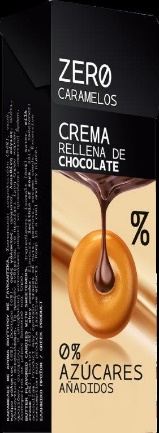 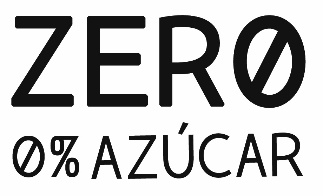 CódigoDescripción86508ZERO  CREMA RELLENA DE CHOCOLATE 0%Datos logísticosDatos logísticosDatos logísticosDatos logísticosDatos logísticosDatos logísticosDatos logísticosDatos logísticosDatos logísticosUnidadUnidadEstucheEstucheEmbalajeEmbalaje                                               Código EAN                                               Código EAN                                               Código EAN52015830851175201583085117520158308516252015830851621520158308516915201583085169                                              Medidas:                                              Medidas:                                              Medidas: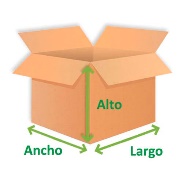 Largo  (cm)Largo  (cm)3313134040Ancho (cm)Ancho (cm)2,22,210103030Alto (cm)Alto (cm)9,59,57,57,52121Peso Bruto (gr.)Peso Bruto (gr.)0,360,3653053010.86010.860Peso Neto (gr.)Peso Neto (gr.)0,400,404324328.6408.640EMBALAJE  Y PALETIZACIÓNEMBALAJE  Y PALETIZACIÓNEMBALAJE  Y PALETIZACIÓNEMBALAJE  Y PALETIZACIÓNEMBALAJE  Y PALETIZACIÓNEMBALAJE  Y PALETIZACIÓNEMBALAJE  Y PALETIZACIÓNEMBALAJE  Y PALETIZACIÓNEMBALAJE  Y PALETIZACIÓNUdes. / EstucheUdes. / EstucheEstuches  / CajaEstuches  / CajaCajas / MantoCajas / MantoMantos / PalletMantos / PalletCajas / Pallet12122020887756OTROS DATOS DEL PRODUCTOOTROS DATOS DEL PRODUCTOOTROS DATOS DEL PRODUCTOOTROS DATOS DEL PRODUCTOOTROS DATOS DEL PRODUCTOOTROS DATOS DEL PRODUCTOOTROS DATOS DEL PRODUCTOOTROS DATOS DEL PRODUCTOOTROS DATOS DEL PRODUCTOTipo de IvaVida útil (Meses)Vida útil (Meses)Código arancelarioCódigo arancelarioCond. ConservaciónCond. ConservaciónSistema cod. loteSistema cod. lote3636210 690 92210 690 92--Denominación de venta según legislaciónDenominación de venta según legislaciónDenominación de venta según legislaciónDenominación de venta según legislaciónDenominación de venta según legislaciónDenominación de venta según legislaciónDenominación de venta según legislaciónDenominación de venta según legislaciónDenominación de venta según legislaciónCaramelo rellena de chocolate  sin azúcar, con edulcoranteCaramelo rellena de chocolate  sin azúcar, con edulcoranteCaramelo rellena de chocolate  sin azúcar, con edulcoranteCaramelo rellena de chocolate  sin azúcar, con edulcoranteCaramelo rellena de chocolate  sin azúcar, con edulcoranteCaramelo rellena de chocolate  sin azúcar, con edulcoranteCaramelo rellena de chocolate  sin azúcar, con edulcoranteCaramelo rellena de chocolate  sin azúcar, con edulcoranteCaramelo rellena de chocolate  sin azúcar, con edulcoranteIngredientesIngredientes: Isomaltosa (73%),  agua, chocolate (13%) (masa de cacao, maltitol, manteca de cacao, emulgente: lecitina de soja, vainillina), nata (7%), mantequilla (5%), suero de leche en polvo, aromas, emulgente: lecitina de soja, sal, edulcorante: Acesulfamo-K. Contiene azucares naturalmente presentes.   El producto puede contener trazas de frutos secos, cacahuete,  y semillas de sésamo.  El consumo excesivo del producto puede producir efectos laxantes.Mantener en un lugar fresco y seco.Información nutricional: Valores medios/100gInformación nutricional: Valores medios/100gValor energético1301 KjValor energético311 KcalGrasas11,4 gr.          De las cuales saturadas7,0 gr.Hidratos de carbono82,9 gr.          De los cuales azúcares3,0 gr.Fibra alimentaria1,5gr.Proteínas1,3gr.Sal0,38 gr.AlérgenosAlérgenosAlérgenosAlérgenosIngredientes y otras sustancias que pueden causar intolerancias y/o alergias alimentariasCONTIENE(según composición).PUEDE CONTENER(Trazas)ORIGENCereales que contengan gluten (es decir, trigo, centeno, cebada, avena, espelta, kamut o sus variedades híbridas) y productos.IMPORTANTE:  NO* significa ≤20 ppm de gluten.Crustáceos y productos a base de crustáceos.Huevos y productos a base de huevos.Pescado y productos a base de pescado.Cacahuetes y productos a base de cacahuetes.Cacahuete, frutos secosSoja y productos a base de soja.lecitina de sojaLeche y sus derivados (incluida la lactosa).Leche, vainillina, nataFrutos secos, es decir, almendras, avellanas, nueces, anacardos, nueces pacanas, nueces de Brasil, pistachos, macadamias y productos derivados.frutos secos, cacahueteApio y productos derivados.Mostaza y productos derivados.Granos de sésamo y productos derivados.semillas sesamoAnhídrido sulfuroso y sulfitos en concentraciones superiores a 10mg/kg o 10mg/l expresado como SO2.Altramuces y productos a base de altramuces.Moluscos y productos a base de moluscos.Organismos modificados genéticamente (OMG):Organismos modificados genéticamente (OMG):¿ El producto contiene maíz, soja o cualquier OGM o derivado del mismo?¿ El producto suministrado se ha producido a partir de OMG o derivados de productos OMG?¿ La posible contaminación accidental por OMG que puedan existir excede del 0,9% del valor establecido por el Reglamento 1829/03?CódigoDescripción86508ZERO  CREMA RELLENA DE CHOCOLATE 0%INFORMACIÓN RADIACIÓN IONIZANTE El producto suministrado y sus ingredientes NO han sido sometidos a ningún tratamiento de radiación ionizante por lo que cumple con el Real Decreto 348/2001, de 4 de abril de 2001, por el que se regula la elaboración, comercialización e importación de productos alimenticios e ingredientes alimentarios tratados con radiaciones ionizantes.¿El producto contiene azúcar?¿El producto contiene cacao? ¿Es un producto kosher? ¿Es un producto halal?